2020年8月扬州市生态科技新城管理委员会所属事业单位公开招聘卫生专业技术人员体检名单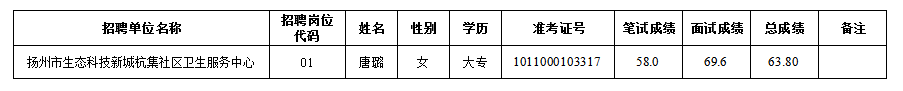 监督举报电话：市纪委监委   0514-12388              生态科技新城纪工委 0514-82929778